Путешествия,  мечты, увлечения учеников 1ДДоп класса«Опасное приключение!»Однажды я с мамой  пошла в лес погулять, бонусом были найденные грибы. Гуляя  мы не заметили , как появились тучи и стало темнеть. Мы заблудились. Я очень  испугалась и начала плакать. Через некоторое время и у  мамы начала появляться паника. Но мы с ней   взяли себя в руки и позвонили моему брату . Он  спокойно оценил ситуацию  и  дал грамотный совет.  Мы благополучно вышли из леса.  Ребята, гуляя в лесу, будьте предельно осторожными!Зорина Лера, ученица 1ДДоп класса 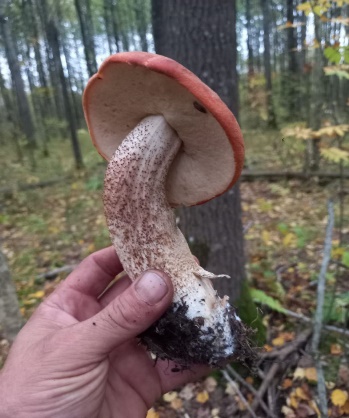 «Что любит Лева. »« Я очень люблю помогать маме готовить» - сказал Лев. Я люблю  мешать, резать и конечно дегустировать. А еще я люблю рисовать машинки, придумывать разные модели. Когда вырасту, хочу создать свой автомобиль. А однажды мы с мамой из семечки вырастили яблоню. Игнатьев Лев , 1ДДоп класс 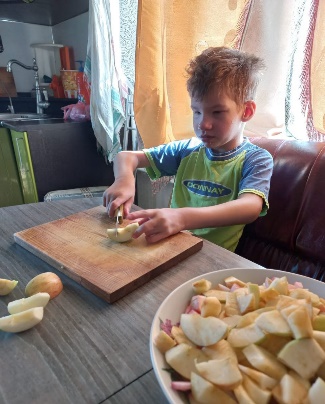 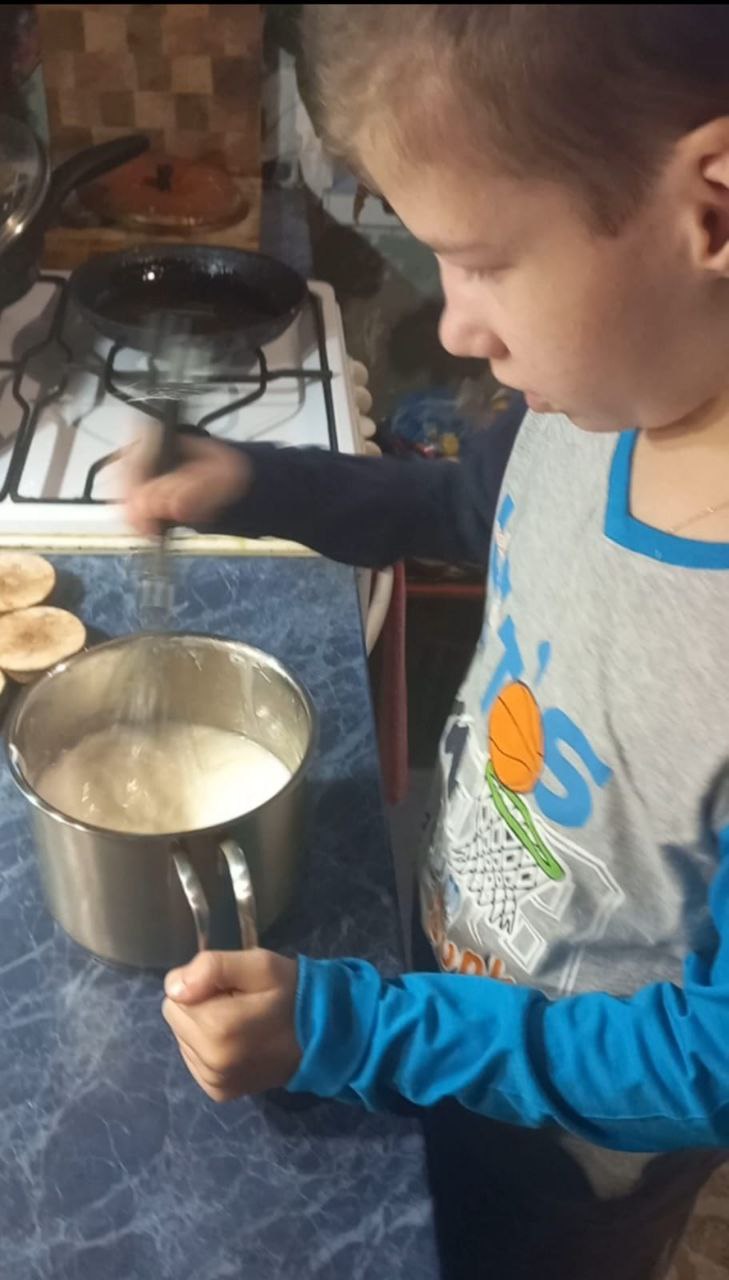 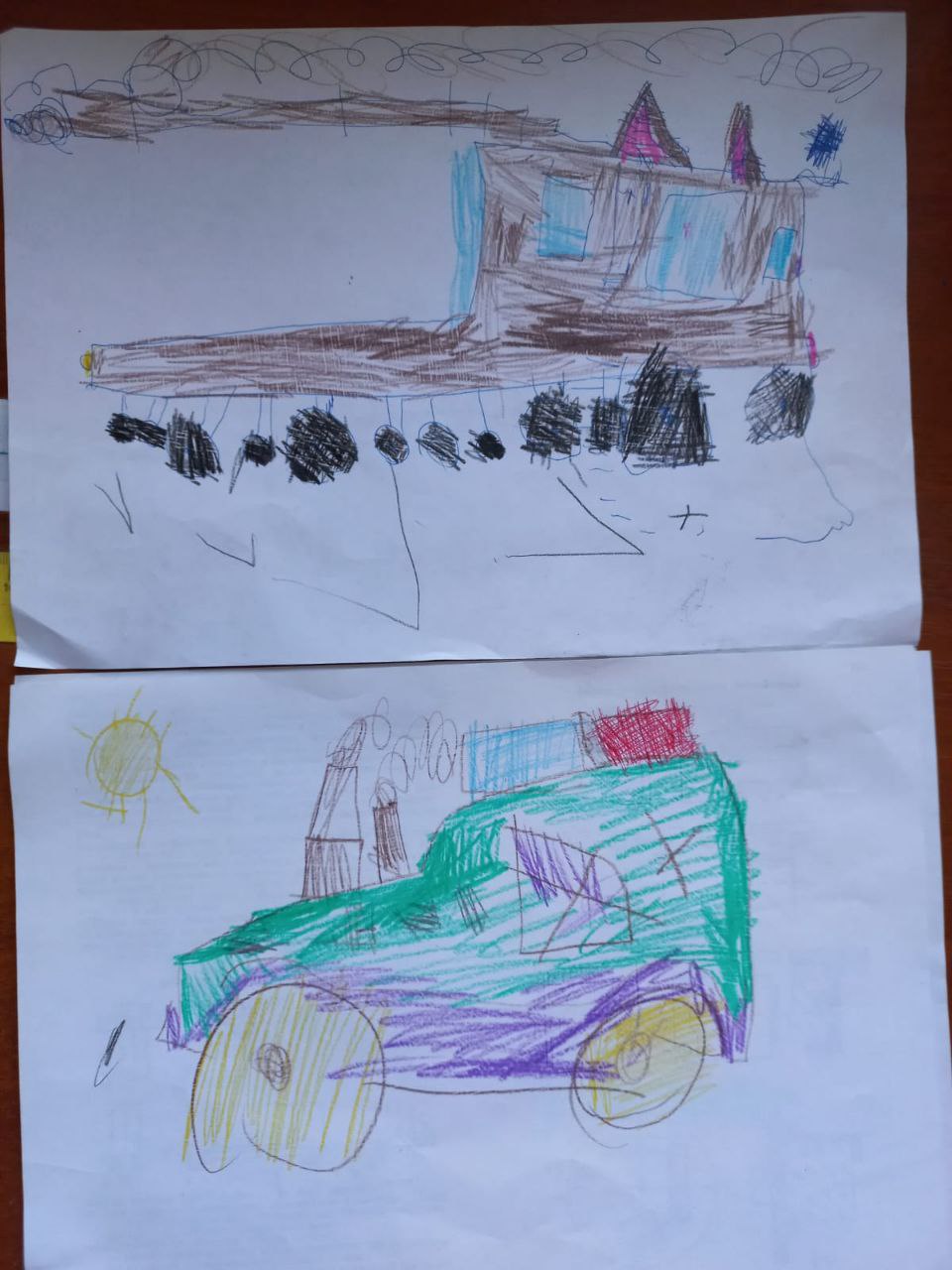 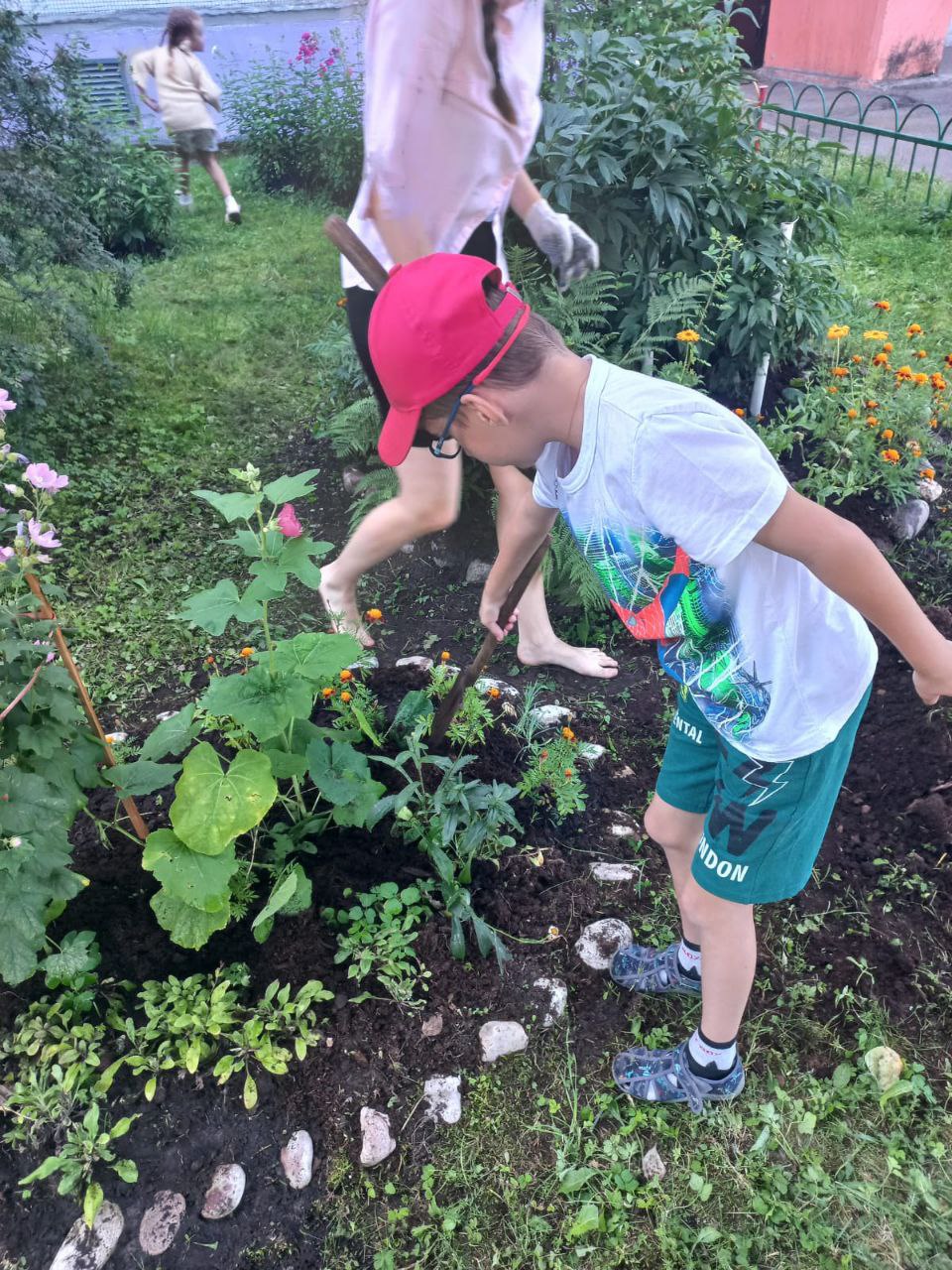 Увлекательная экскурсия Ромы .В Москве я посетил   Центр океанографии и морской биологии «МОСКВАРИУМ».Москвариум находится на ВДНХ. Это настоящий тематический парк, в котором можно погрузиться в тему мирового океана со всех сторон.В Центре океанографии и морской биологии, заботятся об экологии и защите мирового океана.Москвариум - крупнейший в Европе аквариум, удаленный от морского побережья. В 80 аквариумах обитает более 12 000 морских и пресноводных обитателей.Я наблюдал за уникальными крупными морскими животными — косатками, белухой и дельфинами. Познакомился с подводной флорой и фауной морей и океанов со всех уголков планеты. Увидел таких редких животных, как амазонские арапаймы, черепаха бисса и многих других!МОСКВАРИУМ произвел на меня неизгладимое впечатление и открыл удивительный глубоководный мир.Бурцев Рома , 1ДДоп класс 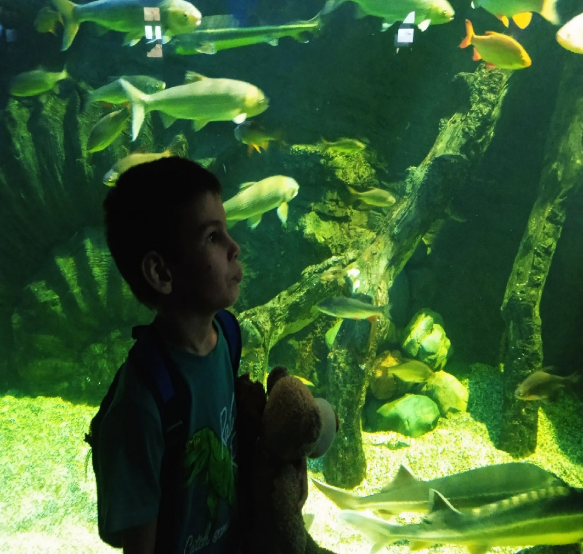 Что любит Дима!Я люблю рисовать, лепить, кататься на велосипеде и играть в мяч.Халин Дима, 1ДДоп класс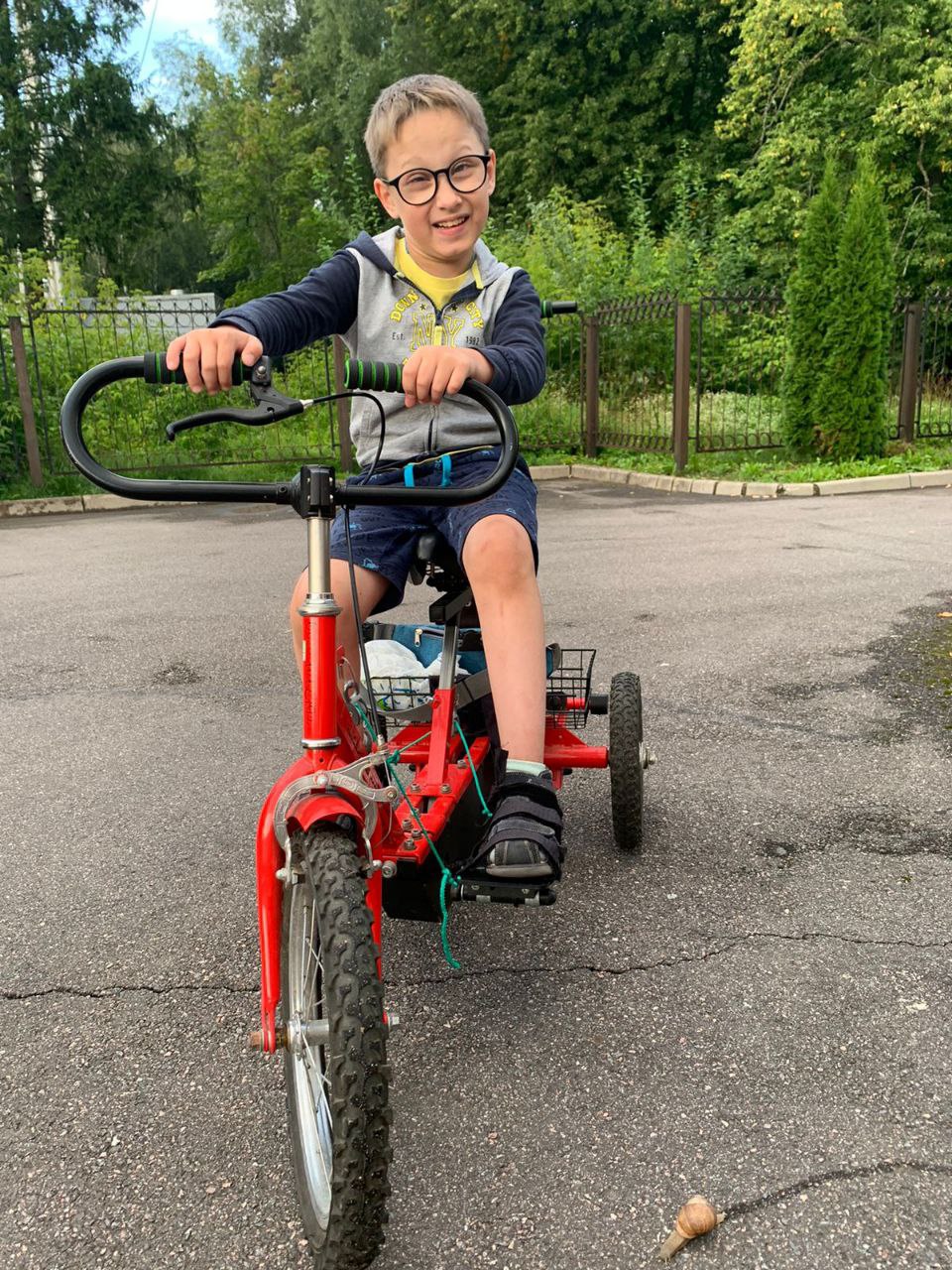 «Гора Филина»Этим летом я был в интересном музее под названием" Гора Филина". Он находится в Карелии. Это военный музей внутри огромной скалы. Здесь во время войны был штаб финской армии. Интересен тем, что все экспонаты можно трогать. Будете в этих местах,  обязательно побывайте там. Это очень интересно!Ефремов Тимофей , 1 ДДоп класс 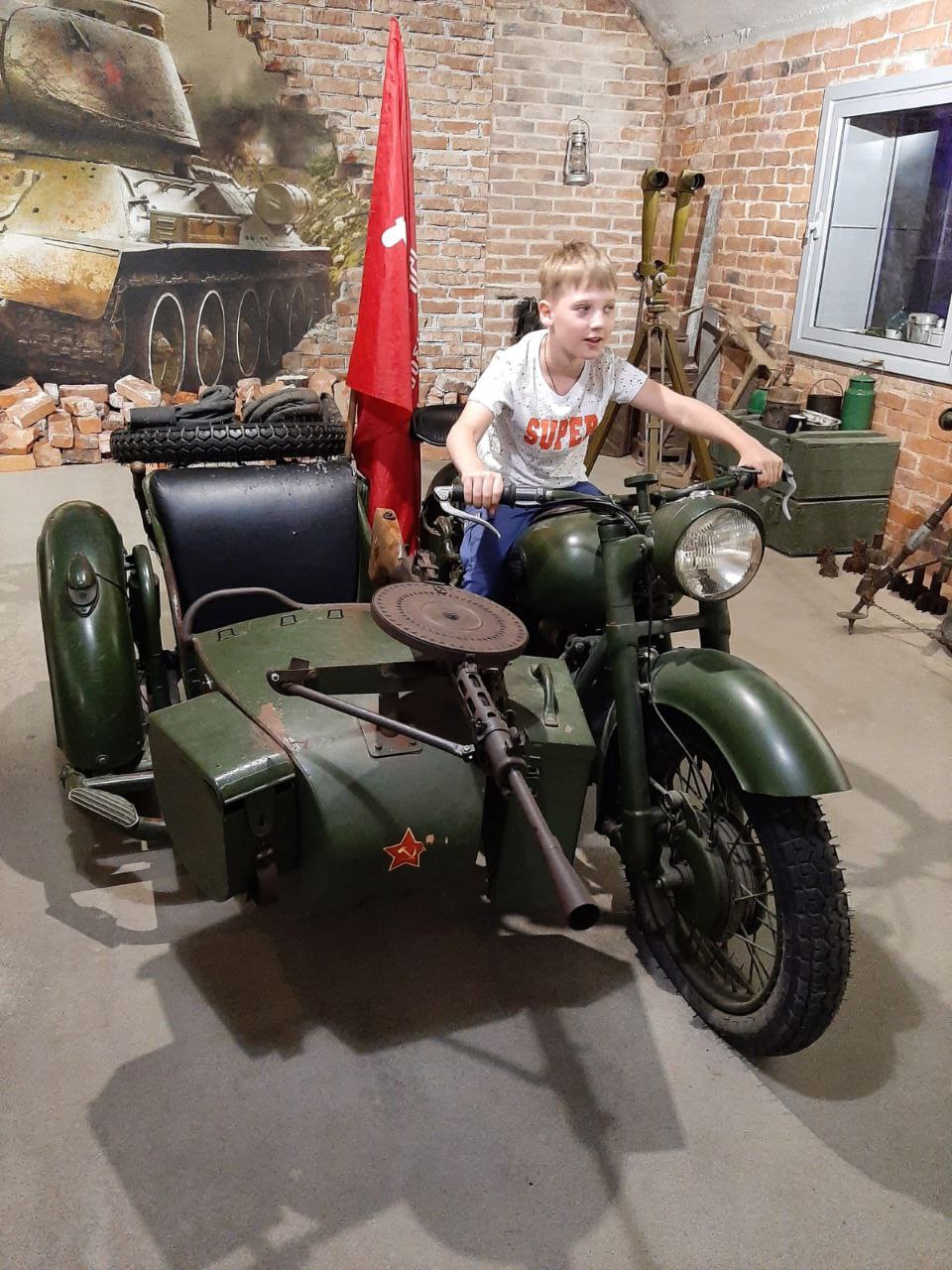 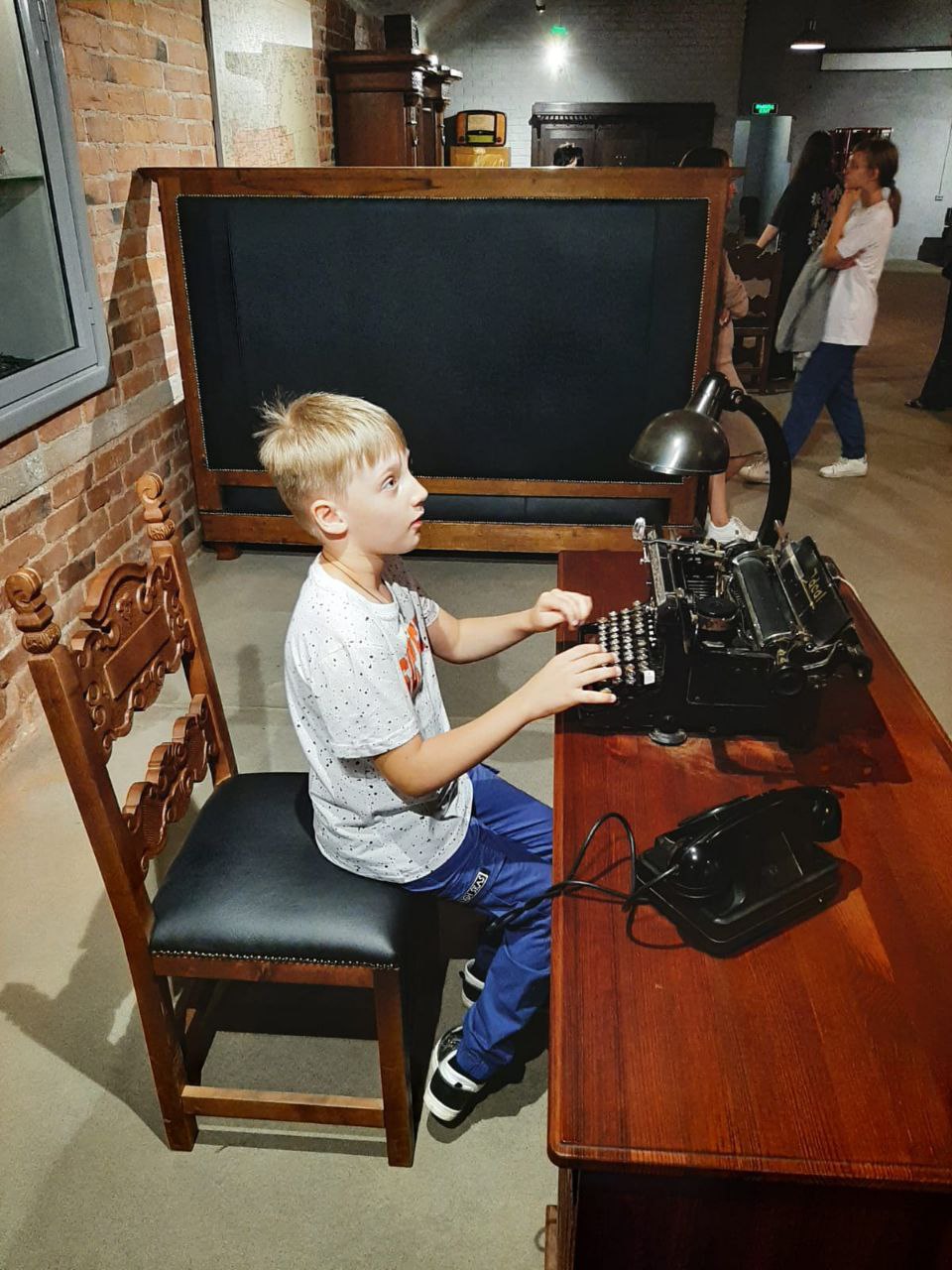 Ахштырской пещера!                                                                 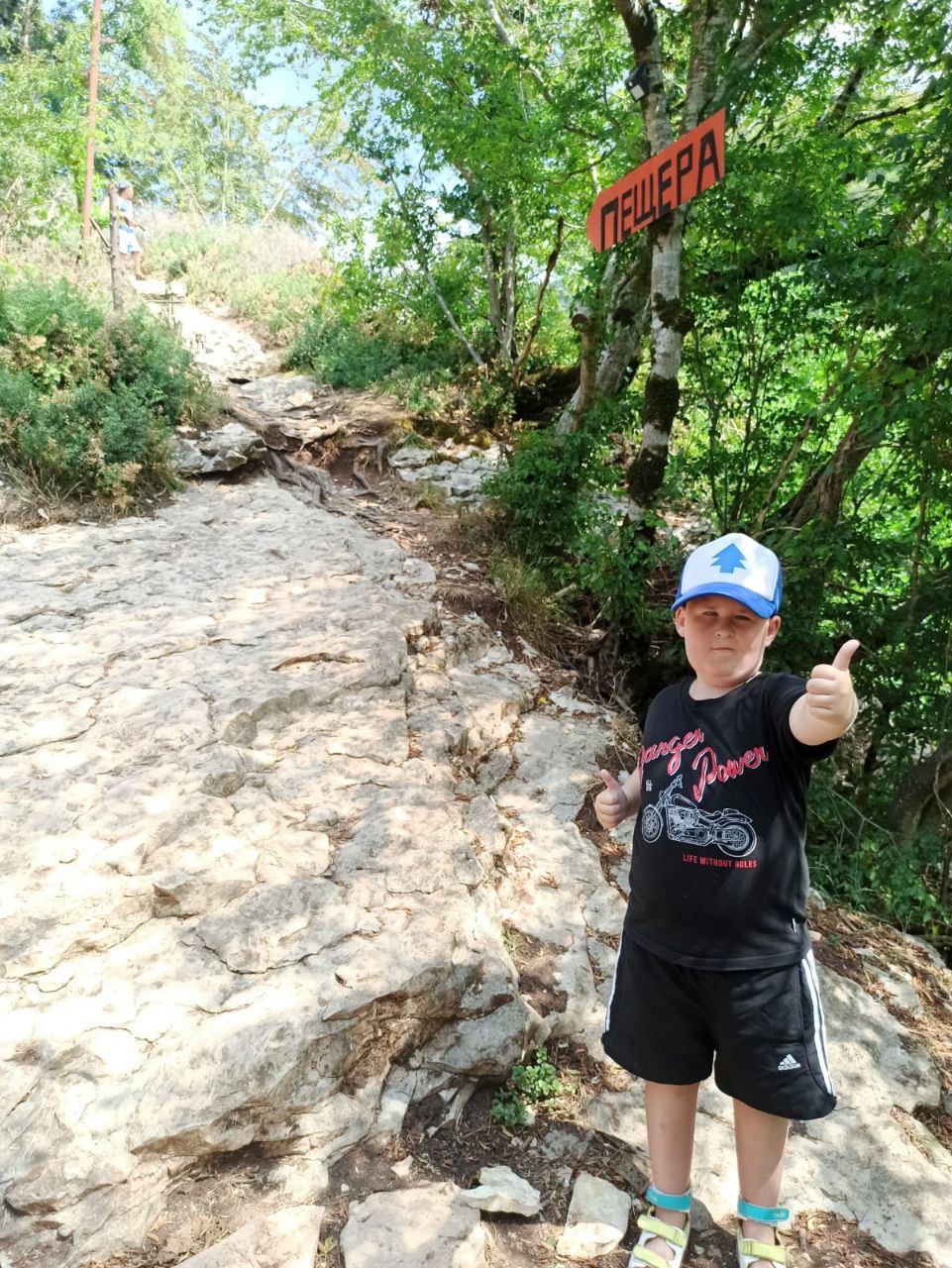 Этим летом я побывал в Ахштырской пещере, стоянке древнего человека. На протяжении нескольких эпох здесь проживали древние люди неандертальцы и  кроманьонцы. Находиться в пещере было очень необычно и интересно. Я разглядывал сохранившиеся до наших дней наскальные рисунки, представлял, как жили здесь древние люди, где спали, ели и готовили пищу. Несмотря на жаркую погоду в пещере было очень прохладно и свежо. Что бы, добраться до пещеры, необходимо было вскарабкиваться по горе, это было очень сложно, но я справился! Этот поход помог мне узнать не только о жизни древних людей, но и о климате того времени. Так, например, ученые обнаружили в недрах пещеры следы хвойных деревьев, которые сейчас растут лишь в северных районах, где температура намного ниже. Это позволяет сделать вывод о том, что раньше на территории современного Сочи и прилегающих окрестностей было гораздо холодней. Ковалев Руслан , 1ДДоп класс 